.Intro : 16 CountI. FORWARD ROCK, CHASSE, BACK ROCK, CHASSERestart on wall 6 Facing 03:00II. DIAMOND, PIVOTIII. WALK, TOE STRUTS WITH BUMP, SIDE, CLOSEIV. VAUDEVILLE, ROCKING CHAIRRestart : On Wall 6 After 8 CountContact : anggiaridjal@yahoo.comLast Update - 13 Apr 2022All for Love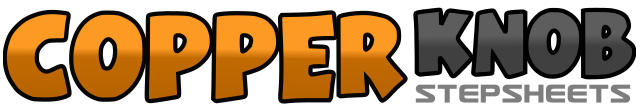 .......Count:32Wall:4Level:Improver.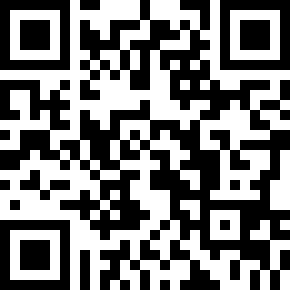 Choreographer:Anggia Ridjal (INA) - September 2021Anggia Ridjal (INA) - September 2021Anggia Ridjal (INA) - September 2021Anggia Ridjal (INA) - September 2021Anggia Ridjal (INA) - September 2021.Music:All 4 Love - Color Me BaddAll 4 Love - Color Me BaddAll 4 Love - Color Me BaddAll 4 Love - Color Me BaddAll 4 Love - Color Me Badd........1 2Rock RF Forward, Recover Onto LF3 & 4Turn 1/4 R Stepping RF to R, Close LF Next to RF, Step RF to R (03:00)5 6Rock LF Back, Recover onto RF7 & 8Turn 1/4 R Stepping LF to L, Close RF next to LF, Step LF to L (06:00)1 & 2Cross RFover LF, Turn 1/8 R Stepping LF to L, Step RF Back3 & 4Step LF Back, Turn 1/8 R Stepping RF to R, step LF forward (09:00)5 6Step RF Fwd , Turn 1/4 L Weight on LF7 8Step RF Fwd, Turn 1/4 L Weigjt on LF (03:00)1 2Walk R,L3  4Touch RF Toe Fwd With Bump, Drop RF Heel in Place5 6 Turn 1/2 L Touching LF Toe Fwd With Bump, Drop LF Heel in Place (09:00)7 8 Big Step RF to R, Close LF Next to RF1&2&Cross RF Over LF, Step LF to L, Touch RF Heel Fwd Diagonal R, Step RF in Place3&4&Cross LF Over RF, Step RF to R, Touch LF Heel Fwd Diagonal L, Step LF in Place5678Rock RF Fwd, Recover Onto LF. Rock RF Back, Recover onto LF